PRILOGA 2Št. zadeve: 43010-4/2024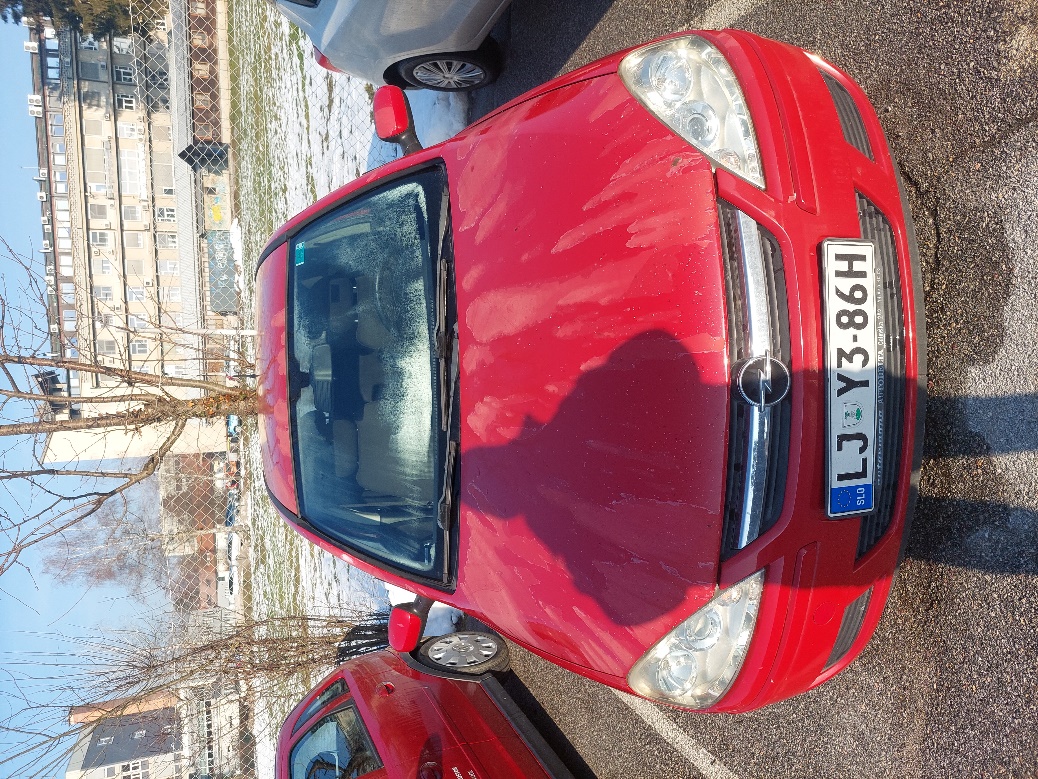 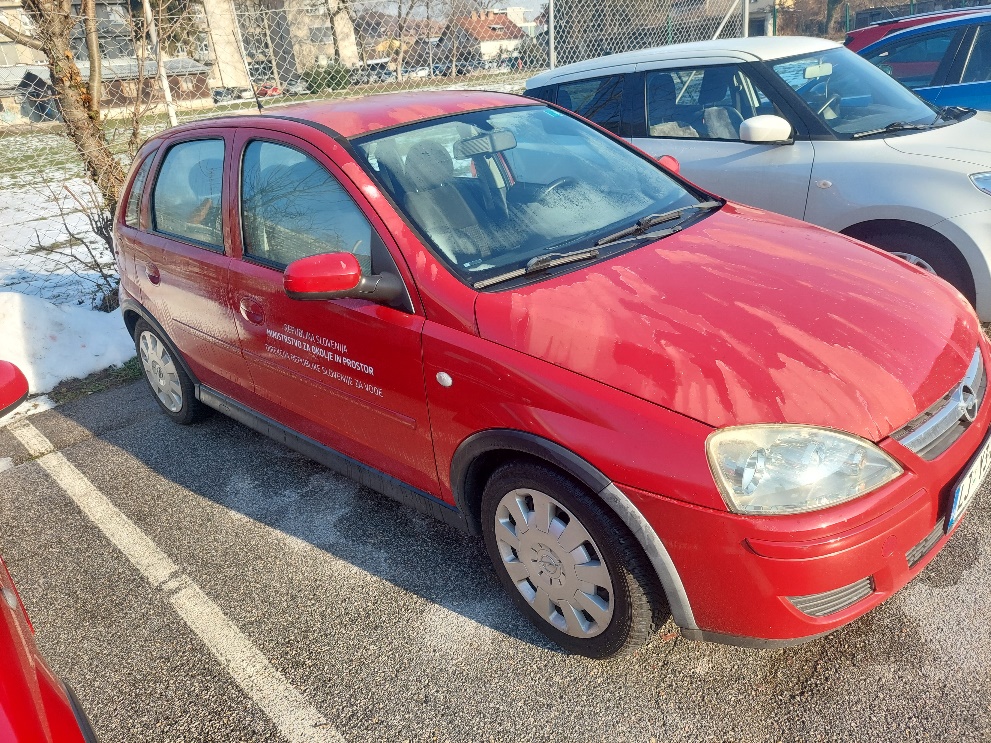 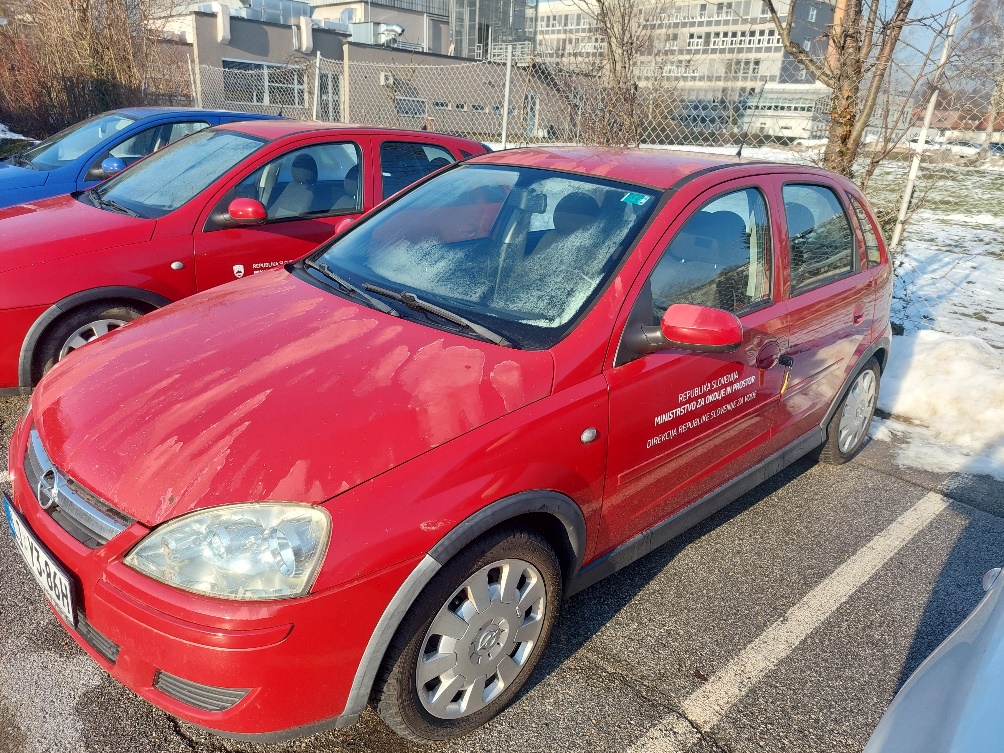 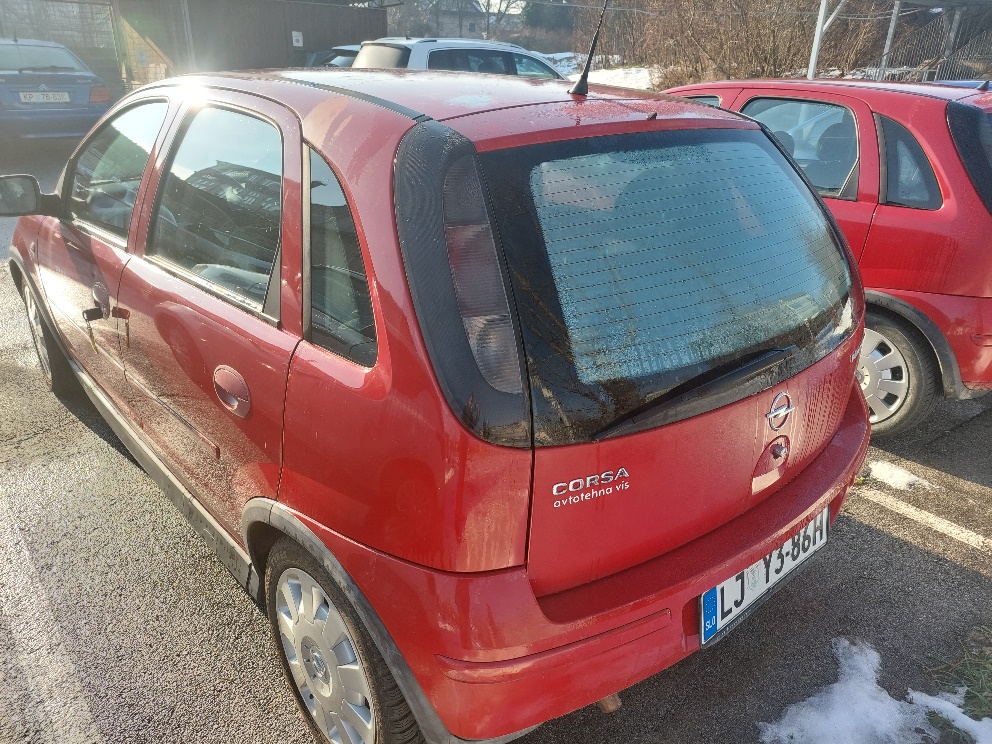 